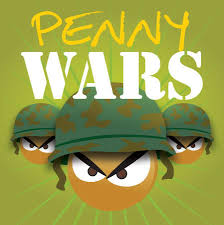 Congratulations to Miss McCann’s P4/5 class! They have won the Penny War with an amazing total of £1090.00! They will have a very well-earned full week’s break from homework at some point during term Three.Well done to all our classes whose combined efforts resulted in an overall total of £4200.00!!£700.00 will go to the charity ‘Caring Coins’ who will use it to help local families who are struggling to make ends meet.The rest of the money is in the bank waiting for our pupils to decide what they want to spend it on. In term three, each class will have the opportunity to come up with ideas for the money. Our school council will work hard to listen to everyone, make a shortlist and then decide on how the money will be spent.Get your thinking caps on over the Easter holidays!Thank you to all of our parents, grandparents, uncles, aunts, friends and staff who have helped with our Penny War and a special thank you to Pauline in our local Post Office who will be very glad that it is all over!Camlough is officially a penny-free zone!